 ADATIGÉNYLÉS 
a Magyarország ügyészségének kezelésében lévő közérdekű adatok megismerésére ADATIGÉNYLÉS 
a Magyarország ügyészségének kezelésében lévő közérdekű adatok megismerésére ADATIGÉNYLÉS 
a Magyarország ügyészségének kezelésében lévő közérdekű adatok megismerésére ADATIGÉNYLÉS 
a Magyarország ügyészségének kezelésében lévő közérdekű adatok megismerésére ADATIGÉNYLÉS 
a Magyarország ügyészségének kezelésében lévő közérdekű adatok megismerésére ADATIGÉNYLÉS 
a Magyarország ügyészségének kezelésében lévő közérdekű adatok megismerésére ADATIGÉNYLÉS 
a Magyarország ügyészségének kezelésében lévő közérdekű adatok megismerésére ADATIGÉNYLÉS 
a Magyarország ügyészségének kezelésében lévő közérdekű adatok megismerésére ADATIGÉNYLÉS 
a Magyarország ügyészségének kezelésében lévő közérdekű adatok megismerésére ADATIGÉNYLÉS 
a Magyarország ügyészségének kezelésében lévő közérdekű adatok megismerésére ADATIGÉNYLÉS 
a Magyarország ügyészségének kezelésében lévő közérdekű adatok megismerésére ADATIGÉNYLÉS 
a Magyarország ügyészségének kezelésében lévő közérdekű adatok megismerésére ADATIGÉNYLÉS 
a Magyarország ügyészségének kezelésében lévő közérdekű adatok megismerésére ADATIGÉNYLÉS 
a Magyarország ügyészségének kezelésében lévő közérdekű adatok megismerésére ADATIGÉNYLÉS 
a Magyarország ügyészségének kezelésében lévő közérdekű adatok megismerésére ADATIGÉNYLÉS 
a Magyarország ügyészségének kezelésében lévő közérdekű adatok megismerésére ADATIGÉNYLÉS 
a Magyarország ügyészségének kezelésében lévő közérdekű adatok megismerésére ADATIGÉNYLÉS 
a Magyarország ügyészségének kezelésében lévő közérdekű adatok megismerésére ADATIGÉNYLÉS 
a Magyarország ügyészségének kezelésében lévő közérdekű adatok megismerésére ADATIGÉNYLÉS 
a Magyarország ügyészségének kezelésében lévő közérdekű adatok megismerésére ADATIGÉNYLÉS 
a Magyarország ügyészségének kezelésében lévő közérdekű adatok megismerésére ADATIGÉNYLÉS 
a Magyarország ügyészségének kezelésében lévő közérdekű adatok megismerésére ADATIGÉNYLÉS 
a Magyarország ügyészségének kezelésében lévő közérdekű adatok megismerésére ADATIGÉNYLÉS 
a Magyarország ügyészségének kezelésében lévő közérdekű adatok megismerésére ADATIGÉNYLÉS 
a Magyarország ügyészségének kezelésében lévő közérdekű adatok megismerésére ADATIGÉNYLÉS 
a Magyarország ügyészségének kezelésében lévő közérdekű adatok megismerésére ADATIGÉNYLÉS 
a Magyarország ügyészségének kezelésében lévő közérdekű adatok megismeréséreAz adatigénylő (kapcsolattartáshoz szükséges) adatai:Az adatigénylő (kapcsolattartáshoz szükséges) adatai:Az adatigénylő (kapcsolattartáshoz szükséges) adatai:Az adatigénylő (kapcsolattartáshoz szükséges) adatai:Az adatigénylő (kapcsolattartáshoz szükséges) adatai:Az adatigénylő (kapcsolattartáshoz szükséges) adatai:Az adatigénylő (kapcsolattartáshoz szükséges) adatai:Az adatigénylő (kapcsolattartáshoz szükséges) adatai:Az adatigénylő (kapcsolattartáshoz szükséges) adatai:Név:E-mail-cím:Telefonszám:Levelezési cím:Az igényelt közérdekű adat pontos meghatározása:Az igényelt közérdekű adat pontos meghatározása:Az igényelt közérdekű adat pontos meghatározása:Az igényelt közérdekű adat pontos meghatározása:Az igényelt közérdekű adat pontos meghatározása:Az igényelt közérdekű adat pontos meghatározása:Az igényelt közérdekű adat pontos meghatározása:Az igényelt közérdekű adat pontos meghatározása:Az igényelt közérdekű adat pontos meghatározása:          elektronikus úton kérem megküldeni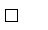           elektronikus úton kérem megküldeni          elektronikus úton kérem megküldeni          elektronikus úton kérem megküldeni          elektronikus úton kérem megküldeni          elektronikus úton kérem megküldeni          elektronikus úton kérem megküldeni          elektronikus úton kérem megküldeni          elektronikus úton kérem megküldeni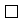 Az ügyészség az adatigénylő által megadott személyes adatokat a természetes személyeknek a személyes adatok kezelése tekintetében történő védelméről és az ilyen adatok szabad áramlásáról, valamint a 95/46/EK irányelv hatályon kívül helyezéséről szóló 2016. április 27-i 2016/679/EU parlamenti és tanácsi rendelet (GDPR Rendelet) 6. cikk (1) bekezdés c) és e) pontja alapján kezeli. Az ügyészség részletes adatkezelési tájékoztatója az ügyészség hivatalos honlapján (http://ugyeszseg.hu/kozerdeku-adatok/adatkezelesi-tajekoztato/) található meg.Az ügyészség az adatigénylő által megadott személyes adatokat a természetes személyeknek a személyes adatok kezelése tekintetében történő védelméről és az ilyen adatok szabad áramlásáról, valamint a 95/46/EK irányelv hatályon kívül helyezéséről szóló 2016. április 27-i 2016/679/EU parlamenti és tanácsi rendelet (GDPR Rendelet) 6. cikk (1) bekezdés c) és e) pontja alapján kezeli. Az ügyészség részletes adatkezelési tájékoztatója az ügyészség hivatalos honlapján (http://ugyeszseg.hu/kozerdeku-adatok/adatkezelesi-tajekoztato/) található meg.Az ügyészség az adatigénylő által megadott személyes adatokat a természetes személyeknek a személyes adatok kezelése tekintetében történő védelméről és az ilyen adatok szabad áramlásáról, valamint a 95/46/EK irányelv hatályon kívül helyezéséről szóló 2016. április 27-i 2016/679/EU parlamenti és tanácsi rendelet (GDPR Rendelet) 6. cikk (1) bekezdés c) és e) pontja alapján kezeli. Az ügyészség részletes adatkezelési tájékoztatója az ügyészség hivatalos honlapján (http://ugyeszseg.hu/kozerdeku-adatok/adatkezelesi-tajekoztato/) található meg.Az ügyészség az adatigénylő által megadott személyes adatokat a természetes személyeknek a személyes adatok kezelése tekintetében történő védelméről és az ilyen adatok szabad áramlásáról, valamint a 95/46/EK irányelv hatályon kívül helyezéséről szóló 2016. április 27-i 2016/679/EU parlamenti és tanácsi rendelet (GDPR Rendelet) 6. cikk (1) bekezdés c) és e) pontja alapján kezeli. Az ügyészség részletes adatkezelési tájékoztatója az ügyészség hivatalos honlapján (http://ugyeszseg.hu/kozerdeku-adatok/adatkezelesi-tajekoztato/) található meg.Az ügyészség az adatigénylő által megadott személyes adatokat a természetes személyeknek a személyes adatok kezelése tekintetében történő védelméről és az ilyen adatok szabad áramlásáról, valamint a 95/46/EK irányelv hatályon kívül helyezéséről szóló 2016. április 27-i 2016/679/EU parlamenti és tanácsi rendelet (GDPR Rendelet) 6. cikk (1) bekezdés c) és e) pontja alapján kezeli. Az ügyészség részletes adatkezelési tájékoztatója az ügyészség hivatalos honlapján (http://ugyeszseg.hu/kozerdeku-adatok/adatkezelesi-tajekoztato/) található meg.Az ügyészség az adatigénylő által megadott személyes adatokat a természetes személyeknek a személyes adatok kezelése tekintetében történő védelméről és az ilyen adatok szabad áramlásáról, valamint a 95/46/EK irányelv hatályon kívül helyezéséről szóló 2016. április 27-i 2016/679/EU parlamenti és tanácsi rendelet (GDPR Rendelet) 6. cikk (1) bekezdés c) és e) pontja alapján kezeli. Az ügyészség részletes adatkezelési tájékoztatója az ügyészség hivatalos honlapján (http://ugyeszseg.hu/kozerdeku-adatok/adatkezelesi-tajekoztato/) található meg.Az ügyészség az adatigénylő által megadott személyes adatokat a természetes személyeknek a személyes adatok kezelése tekintetében történő védelméről és az ilyen adatok szabad áramlásáról, valamint a 95/46/EK irányelv hatályon kívül helyezéséről szóló 2016. április 27-i 2016/679/EU parlamenti és tanácsi rendelet (GDPR Rendelet) 6. cikk (1) bekezdés c) és e) pontja alapján kezeli. Az ügyészség részletes adatkezelési tájékoztatója az ügyészség hivatalos honlapján (http://ugyeszseg.hu/kozerdeku-adatok/adatkezelesi-tajekoztato/) található meg.Az ügyészség az adatigénylő által megadott személyes adatokat a természetes személyeknek a személyes adatok kezelése tekintetében történő védelméről és az ilyen adatok szabad áramlásáról, valamint a 95/46/EK irányelv hatályon kívül helyezéséről szóló 2016. április 27-i 2016/679/EU parlamenti és tanácsi rendelet (GDPR Rendelet) 6. cikk (1) bekezdés c) és e) pontja alapján kezeli. Az ügyészség részletes adatkezelési tájékoztatója az ügyészség hivatalos honlapján (http://ugyeszseg.hu/kozerdeku-adatok/adatkezelesi-tajekoztato/) található meg.Az ügyészség az adatigénylő által megadott személyes adatokat a természetes személyeknek a személyes adatok kezelése tekintetében történő védelméről és az ilyen adatok szabad áramlásáról, valamint a 95/46/EK irányelv hatályon kívül helyezéséről szóló 2016. április 27-i 2016/679/EU parlamenti és tanácsi rendelet (GDPR Rendelet) 6. cikk (1) bekezdés c) és e) pontja alapján kezeli. Az ügyészség részletes adatkezelési tájékoztatója az ügyészség hivatalos honlapján (http://ugyeszseg.hu/kozerdeku-adatok/adatkezelesi-tajekoztato/) található meg.